Simulasi Pengelolaan PerlengkapanPada kesempatan ini, kita akan sama-sama membuat Simulasi Pengelolaan Database Perlengkapan pada suatu organisasi. Sebelum melangkah ke tahap selanjutnya, ada beberapa asumsi yang perlu kita ketahui agar konteks dari latihan ini bisa tercapai, yaitu;Pengelolaan Perlengkapan bermulai dari permintaan Satuan Kerja organisasi kepada Bagian Perlengkapan.Berdasarkan permintaan tersebut, Bagian Perlengkapan dapat memutuskan untuk menyetujui atau menolak permintaan tersebut.Input data barang perlengkapan dan data permintaan tidak dibahas pada latihan ini.Input data realisasi (persetujuan ) dilakukan berdasarkan data permintaan yang telah ada.Selanjutnya, ada 3 tahapan yang akan kita lakukan untuk menyelesaikan latihan ini;Membuat TabelMenyusun Form dan mengkoneksikan komponen Menulis kode programTahap ke 1 : dalam membuat table, ada 5 tabel yang akan kita gunakan pada latihan ini, yaitu; 1) tbl_barang, 2) tbl_permintaan, 3) tbl_permintaanrinci, 4) tbl_realisasi, 5) tbl_realisasirinci, untuk lebih jelasnya, kita dapat memperhatikan gambar berikut.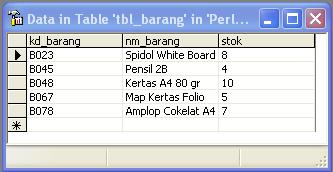 Tabel tbl_barang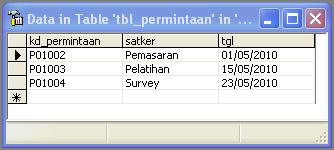 Tabel tbl_perimintaan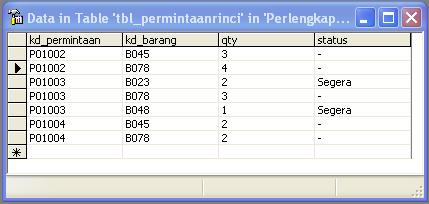 Tabel tbl_permintaanrinci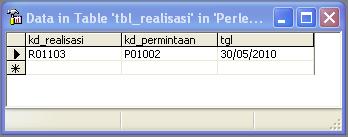 Tabel tbl_realisasi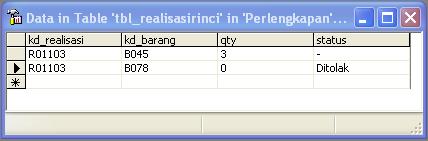 Tabel tbl_realisasirinciTahap ke 2 : susunlah form yang ada pada IDE Visual Basic 6, sesuai dengan rancangan form yang ada pada gambar berikut.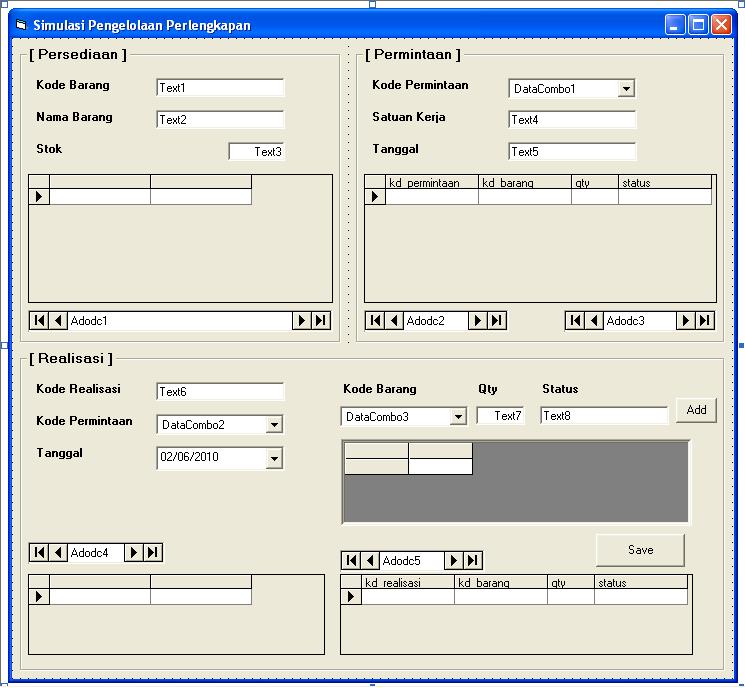 Jika kita perhatikan dengan baik, maka ada beberapa komponen penting yang harus kita koneksikan dengan baik pula, yaitu;Adodc1 dikoneksikan dengan Tabel tbl_barangAdodc2 dikoneksikan dengan Tabel tbl_permintaanAdodc3 dikoneksikan dengan Tabel tbl_ permintaanrinciAdodc4 dikoneksikan dengan Tabel tbl_realisasiAdodc5 dikoneksikan dengan Tabel tbl_ realisasirinciDataCombo1 dikoneksikan dengan Adodc2DataCombo2 dikoneksikan dengan Adodc2DataCombo3 dikoneksikan dengan Adodc1Tahap ke 3 : tuliskan kode program berikut ini pada view code program sesuai dengan nama komponen dan event masing-masing.Akhirnya, setelah semua tahapan diselesaikan, maka kita akan mendapatkan aplikasi Simulasi Pengelolan Perlengkapan sebagai berikut;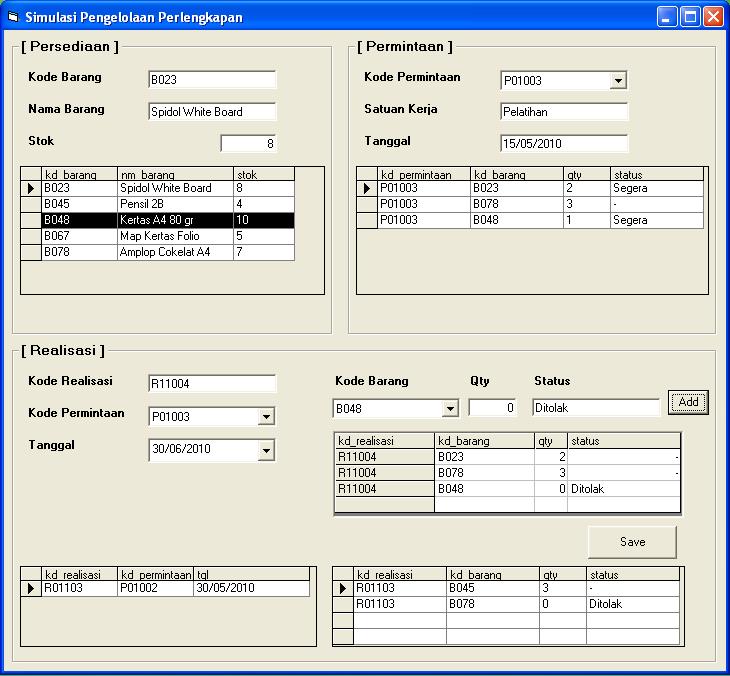 Selamat mencoba…., Object Form : Event LoadPrivate Sub Form_Load()Text1.Text = ""Text2.Text = ""Text3.Text = ""Text4.Text = ""Text5.Text = ""Text6.Text = ""Text7.Text = ""Text8.Text = ""MSFlexGrid1.Cols = 4MSFlexGrid1.TextMatrix(0, 0) = "kd_realisasi"MSFlexGrid1.TextMatrix(0, 1) = "kd_barang"MSFlexGrid1.TextMatrix(0, 2) = "qty"MSFlexGrid1.TextMatrix(0, 3) = "status"MSFlexGrid1.ColWidth(0) = 1500MSFlexGrid1.ColWidth(1) = 1500MSFlexGrid1.ColWidth(2) = 500MSFlexGrid1.ColWidth(3) = 1700End SubObject DataCombo1 : Event ChangePrivate Sub DataCombo1_Change()Adodc2.RefreshJData = Adodc2.Recordset.RecordCountAdodc2.Recordset.MoveFirstFor i = 1 To JData  If (Adodc2.Recordset.Fields(0) = DataCombo1.Text) Then    Adodc3.CommandType = adCmdUnknown    Adodc3.RecordSource = _      "SELECT * FROM tbl_permintaanrinci WHERE kd_permintaan='" _      & DataCombo1.Text & "'"    Adodc3.Refresh    Exit Sub  End If  Adodc2.Recordset.MoveNextNext iEnd SubObject Command1 : Event Click  ->  Tombol AddPrivate Sub Command1_Click()PosBaris = MSFlexGrid1.Rows - 1MSFlexGrid1.TextMatrix(PosBaris, 0) = Text6.TextMSFlexGrid1.TextMatrix(PosBaris, 1) = DataCombo3.TextMSFlexGrid1.TextMatrix(PosBaris, 2) = Text7.TextMSFlexGrid1.TextMatrix(PosBaris, 3) = Text8.TextMSFlexGrid1.Rows = MSFlexGrid1.Rows + 1End SubObject Command2 : Event Click  ->  Tombol SavePrivate Sub Command2_Click()JSimpan = MSFlexGrid1.Rows - 2For i = 1 To JSimpan  Adodc5.Recordset.AddNew  Adodc5.Recordset.Fields(0) = MSFlexGrid1.TextMatrix(i, 0)  Adodc5.Recordset.Fields(1) = MSFlexGrid1.TextMatrix(i, 1)  Adodc5.Recordset.Fields(2) = MSFlexGrid1.TextMatrix(i, 2)  Adodc5.Recordset.Fields(3) = MSFlexGrid1.TextMatrix(i, 3)Next iAdodc4.Recordset.AddNewAdodc4.Recordset.Fields(0) = Text6.TextAdodc4.Recordset.Fields(1) = DataCombo2.TextAdodc4.Recordset.Fields(2) = DTPicker1.ValueEnd Sub